You have been charged to be one of the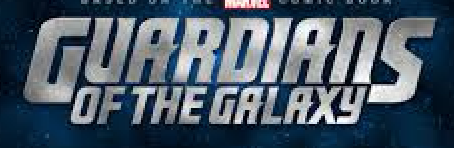 andSave our SocietyWhile Studying Fahrenheit 451How can technology be used to save us?Objectives:  *  The students will hypothesize what would happen if _____________ got out of control in our society. *  What kind of dystopian society would we live in?  *The students will write a descriptive piece on their dystopian society.*  How could that be fixed?  *  The student will develop a prototype of a unique piece of technology that would save our society if this were to happen.*  The students will use Tinker Cad to create a piece of technology that will save our society from becoming a dystopia.*  The student will print a final prototype of their chosen technology on the 3D printer in their groups (1 per group).*  The student will write an inventor profile piece on themselves.*  The students will showcase their piece of technology to our class of Shark Tank judges.Guardians of the Galaxy Partners:1.  J.T. Bowen and Jenna Webb2.  Austin James and Andrew Vasquez3.  Levi Briggs and Kitty Twichell4.  Alana Brown and Connor Thompson5.  Sheridan Fenner and Matthew Storrie6.  Brendan Ford and Selena Sheth7.  Hayden Hanna and Sabrina Ricci(Groups 1-7 will present on May 29th)---------------------------------------------------------------------8.  Jacob Galloway and Jason Ragsdale9.  Rohan Gaikwad and Jake Price 10.  Gavin Hill and Destiny Paxton11.  Tyler Bowen and Michelle Pavlik12.  Ally Joven and Courtney Parnitke13.  Tanvi Khanduri, Jaidyn Munoz 14.  Hope Lowden, Paige Larue, and Maddie Lloyd(Groups 8-14 will present on May 30th)Tentative Timeline:*  Hypothesis due……………………………………………. April 26th*  Dystopian society description due……………….  May 1st*  Prototype drawing due………………………………..  May 5*  Inventor Profile Piece due……………………………  TBA*  Work days in Learning Lab on Tinker Cad………  May 8-12*  Final Tinker Cad design must be submitted to Mrs. Apperson for printing by May 15*  Saving a Society Showcase Presentations……..  May 30 and May 31